	บันทึกข้อความ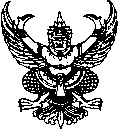 ส่วนราชการ  ที่   	วันที่     เรื่อง   ขออนุมัติเปลี่ยนแปลงรายการโครงการ/ กิจกรรม และงบประมาณ เรียน	อธิการบดีมหาวิทยาลัยราชภัฏพิบูลสงคราม		ด้วย.........................(ระบุชื่อหน่วยงาน)...................................... มีความประสงค์จะขออนุมัติเปลี่ยนแปลงรายการโครงการ/ กิจกรรม และงบประมาณประจำปี  ดังรายละเอียดที่แนบมาด้วยต่อไปนี้		  แบบ ปป. 01   (การเปลี่ยนแปลงหมวดรายจ่ายหรือชื่อครุภัณฑ์/ สิ่งก่อสร้าง)1  แบบ ปป. 02   (การเปลี่ยนแปลงรายละเอียดโครงการ/ กิจกรรม)1  แบบ ปป. 03   (การยกเลิก/ โอนเงินระหว่างโครงการ)1		ทั้งนี้  ขอรับรองว่าการเปลี่ยนแปลงรายการโครงการ/ กิจกรรม และงบประมาณประจำปี ไม่มีผลกระทบต่อเป้าหมายการดำเนินงานตามแผนปฏิบัติการประจำปีที่ได้กำหนดไว้		จึงเรียนมาเพื่อโปรดพิจารณาอนุมัติ...........................................................(.......................................................)ตำแหน่ง2............................................หมายเหตุ : กรุณาแนบ ปป. 01  หรือ ปป. 02  หรือ ปป. 03 มาพร้อมบันทึกข้อความฉบับนี้ผู้ที่จะขอเปลี่ยนแปลงจะต้องเป็นหัวหน้าหน่วยงาน (คณะ วิทยาลัย สำนัก สถาบัน กอง/โครงการจัดตั้ง)1.งานธุรการเรียน  อธิการบดีมหาวิทยาลัยราชภัฏพิบูลสงคราม เพื่อโปรดทราบและสั่งการ เห็นสมควรให้...................................................................................................................................................................................................................................................................................................................................................../.........../...........3. ความคิดเห็นของรองอธิการบดีที่เกี่ยวข้อง.....................................................................................................................................................................................................................................................................................................................................................................(........................................................)ตำแหน่ง ............................................................../............/............2. กองนโยบายและแผน2.1 การตรวจสอบในระบบ iMis - มีงบประมาณ  คงเหลือ  ..........................................  บาท ไม่มีงบประมาณ อื่นๆ....................................................................................................................................................................................................................................................................................................2.2 การตรวจสอบโครงการ/ กิจกรรมในแผนปฏิบัติการประจำปี  มีโครงการบรรจุไว้ในแผนปฏิบัติการประจำปี      รหัสโครงการระดับมหาวิทยาลัย.........................................      ชื่อโครงการระดับมหาวิทยาลัย...........................................       .................................................................................................... .................................................................................................... ไม่มีบรรจุไว้ในแผนปฏิบัติการประจำปี      เนื่องจาก ............................................................................  ........................................................................................................................................................................................................2.3 การตรวจสอบแผนความต้องการงบลงทุน  มีในแผนความต้องการงบลงทุน ปีงบประมาณ................ ไม่มีในแผนความต้องการงบลงทุน2.4 อื่นๆ....................................................................................       ....................................................................................................       ....................................................................................................       ...............................................................................................................................................(...................................................)ตำแหน่ง .........................................................../.........../...........4. ผู้มีอำนาจสั่งการ/ อธิการบดีมหาวิทยาลัยราชภัฏพิบูลสงคราม อนุมัติ   อื่นๆ............................................................................................................................................................................................................................................................................................................................................(...........................................................)ตำแหน่ง ............................................................../............./.............2. กองนโยบายและแผน2.1 การตรวจสอบในระบบ iMis - มีงบประมาณ  คงเหลือ  ..........................................  บาท ไม่มีงบประมาณ อื่นๆ....................................................................................................................................................................................................................................................................................................2.2 การตรวจสอบโครงการ/ กิจกรรมในแผนปฏิบัติการประจำปี  มีโครงการบรรจุไว้ในแผนปฏิบัติการประจำปี      รหัสโครงการระดับมหาวิทยาลัย.........................................      ชื่อโครงการระดับมหาวิทยาลัย...........................................       .................................................................................................... .................................................................................................... ไม่มีบรรจุไว้ในแผนปฏิบัติการประจำปี      เนื่องจาก ............................................................................  ........................................................................................................................................................................................................2.3 การตรวจสอบแผนความต้องการงบลงทุน  มีในแผนความต้องการงบลงทุน ปีงบประมาณ................ ไม่มีในแผนความต้องการงบลงทุน2.4 อื่นๆ....................................................................................       ....................................................................................................       ....................................................................................................       ...............................................................................................................................................(...................................................)ตำแหน่ง .........................................................../.........../...........5. กองนโยบายและแผน ทราบ   เปลี่ยนแปลงรหัสการเบิกจ่าย 12 หลักใหม่ในระบบ iMiS ดังนี้แผนงาน ………………………………………………………….…………………………………………………………………………….…………………………………………………………..……………………………หน่วยงาน ..................................................................................กองทุน ...................................................................................... อื่นๆ ....................................................................................................................................................................................... .................................................................................................... .................................................(...........................................................)ตำแหน่ง ............................................................../............./.............2. กองนโยบายและแผน2.1 การตรวจสอบในระบบ iMis - มีงบประมาณ  คงเหลือ  ..........................................  บาท ไม่มีงบประมาณ อื่นๆ....................................................................................................................................................................................................................................................................................................2.2 การตรวจสอบโครงการ/ กิจกรรมในแผนปฏิบัติการประจำปี  มีโครงการบรรจุไว้ในแผนปฏิบัติการประจำปี      รหัสโครงการระดับมหาวิทยาลัย.........................................      ชื่อโครงการระดับมหาวิทยาลัย...........................................       .................................................................................................... .................................................................................................... ไม่มีบรรจุไว้ในแผนปฏิบัติการประจำปี      เนื่องจาก ............................................................................  ........................................................................................................................................................................................................2.3 การตรวจสอบแผนความต้องการงบลงทุน  มีในแผนความต้องการงบลงทุน ปีงบประมาณ................ ไม่มีในแผนความต้องการงบลงทุน2.4 อื่นๆ....................................................................................       ....................................................................................................       ....................................................................................................       ...............................................................................................................................................(...................................................)ตำแหน่ง .........................................................../.........../...........6. งานคลัง  รับทราบ............................................................หัวหน้างานคลัง.........../............/.........